Year 4 Home LearningHello Year 4, we hope you and your families are all safe and well! We understand that the work provided may have been a little difficult or easy for some children, therefore we have differentiated the work below to help suit your ability.English / History ResearchEasier: Read the ‘Viking Gods’ powerpoint with the help of an adult. Now complete the Viking Gods sheet provided. You will need to design your own Viking God. Have Fun!Year 4 and Greater Depth: Read the powerpoint ‘Viking life and people’ and use the websites below to help research more information about Viking life to help you complete the Viking Life and People sheet. (Please use the appropriate sheet – Year 4 or Greater Depth).BBC Bitesize https://www.bbc.co.uk/bitesize/topics/ztyr9j6The School Run https://www.theschoolrun.com/homework-help/vikingsEnglish WritingYear 4 and Greater Depth:Watch the youtube clip about ‘Life as a Viking Child’. Make notes. You will try to imagine life as a Viking child to write a Diary ‘A Day in the Life of a Viking child’.https://www.youtube.com/watch?v=LHkLf7kcYYoWe have attached a ‘toolkit’ to help remind you of what you need to write a diary.SPAGEasier: Continue learning the spelling from the sheet that was provided before the Easter holidays.Year 4: Complete SPAG sheet provided.Greater Depth: Complete SPAG sheet provided.ReadingEasier: Read your reading book and tell someone in your family all about it! (Try to speak using full sentences and add detail).Year 4: Complete the Victorious Vikings comprehension.Greater Depth: Complete the Victorious Vikings comprehension.Maths You can carry on using the websites below to practise your maths skills.Times Tables RockstarsTimestables.co.ukTopmarks.co.ukIf you would like a greater challenge we have also provided you with a maths investigation.ScienceBefore Christmas we learned all about electricity. Can you make a list of objects around the house that use mains or battery powered (or both) electricity.You could also research who discovered Electricity. GeographyLook back at the work that was set before the Easter holidays (rivers and mountains research), can you choose one river and one mountain from those you researched and complete a fact file for it. (Answer the following questions: Where in the world is it? How long (river) or high (mountain) is it? What is the climate of that area? Animals that have habitats in that area? Other interesting facts).ArtWe have had some lovely weather recently and you can see many signs of spring outdoors. Can you sketch a tree full of blossom (You could just sketch part of it if you prefer). Think about all the detail you can add. Here are some examples for you!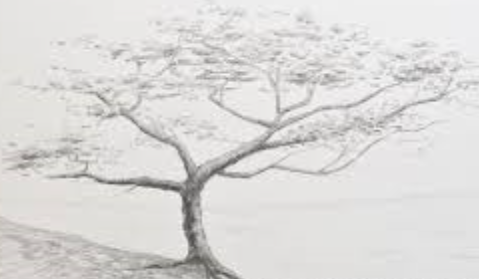 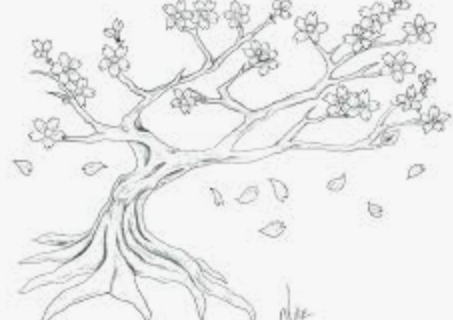 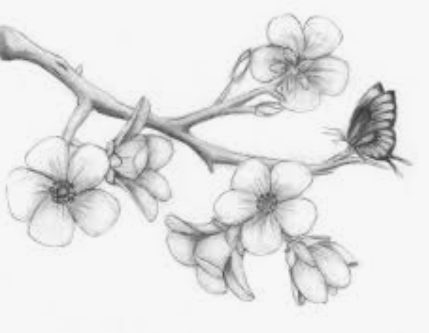 